Dzisiaj:									19.06.2020r.- Porozmawiamy na temat waszych planów wakacyjnych na podstawie przeczytanego tekstu, ilustracji i doświadczeń,- Wysłuchamy opowiadania „ Wakacje” z cyklu „ Listy od Hani i Henia”,- Ustalimy wakacyjny kodeks oraz zasady bezpieczeństwa; przypomnimy sobie numery alarmowe,- Nauczymy się adresować kopertę,- Wykonamy karty ćwiczeńDzień dobry uczniowie!Witam Was 19 czerwca 2020r.Temat lekcji: Jedziemy na wakacje.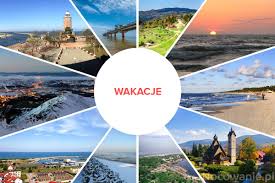 Edukacja polonistycznaWysłuchaj opowiadania pt: „ Wakacje” z cyklu „Listy od Hani i Henia”.Postaraj się odpowiedzieć na poniższe pytania:- Jak Henio będzie spędzał wakacje a jak Hania?- Jak tata Henia spędzał czas na obozach, gdy był mały?- Jak myślisz, od czego zależy to, czy wakacje są ciekawe?- Co możesz zrobić, aby twój wakacje były udane?A Ty jak zamierzasz spędzać czas na wakacjach?Otwórz podręcznik na stronie 63 przyjrzyj się ilustracji a następnie przeczytaj tekst i odpowiedz na pytania pod nim.Pamiętaj!!!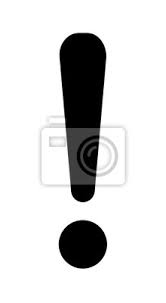 Zbliżają się wakacje, aby twój wypoczynek był udany musisz zadbać o swoje bezpieczeństwo.Przypomnij sobie podstawowe zasady klikając w poniższy link:https://www.youtube.com/watch?v=YZOw6JvT5UgPamiętaj o numerach alarmowych: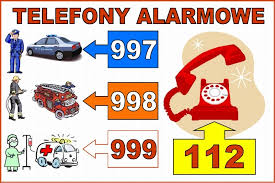 Wykonaj ćwiczenia( karty polonistyczne) na stronach 58-61.Przy zadaniu 4 na stronie 61 zwróć uwagę w jaki sposób adresujemy kopertę( otwórz załącznik nr 1)
Dla chętnych!Przeczytaj informacje w podręczniku na stronie 62 o Krzysztofie Kolumbie.Kochani uczniowie skończyliśmy nasze podręczniki. Teraz przygotujcie swoje książki do oddania. Pozdrawiam Pani Monika